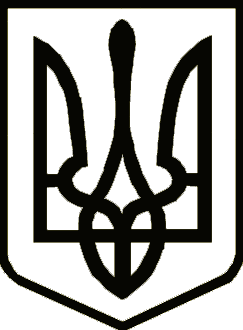 Україна	                  СРІБНЯНСЬКА СЕЛИЩНА РАДАРОЗПОРЯДЖЕННЯПро внесення змін до розпорядженняСрібнянського селищного головивід 08.05.2018  №39 «Проутворення селищної комісії з питаньтехногенно-екологічної безпеки і надзвичайних ситуацій»В зв’язку з перерозподілом посадових обов’язків, що відбулись в Срібнянській селищній раді, відповідно до постанови Кабінету Міністрів України від 17.06.2015 №409 «Про затвердження Типового положення про регіональну та місцеву комісію з питань техногенно-екологічної безпеки і надзвичайних ситуацій», керуючись п.20 частини четвертої ст.42, частиною восьмою ст.59 Закону України «Про місцеве самоврядування в Україні»,  зобов’язую: Внести зміни до розпорядження Срібнянського селищного голови від 08.05.2018 №39 «Про утворення селищної комісії з питань техногенно-екологічної безпеки і надзвичайних ситуацій», а саме викласти додаток 2 в новій редакції (додається). Вважати таким, що втратило чинність, розпорядження Срібнянського селищного голови від 04.11.2022 № 94 «Про внесення змін до розпорядження Срібнянського селищного голови від 08.05.2018 №39 «Про утворення селищної комісії з питань техногенно-екологічної безпеки і надзвичайних ситуацій». Контроль за виконанням розпорядження покласти на заступника селищного голови Володимира ШУЛЯКА.Селищний голова 	                                                        Олена ПАНЧЕНКО                                                                                       Додатокдо розпорядження Срібнянського селищного голови  02 лютого 2023 р. №13СКЛАДселищної комісії з питань техногенно-екологічної безпеки і надзвичайних ситуаційВолодимир ШУЛЯК - заступник селищного голови, голова комісії;Віталій ЖЕЛІБА – перший заступник селищного голови, заступник голови комісії;Анатолій СТЕПАНЕНКО – завідувач сектору з питань надзвичайних ситуацій, цивільного захисту та мобілізаційної роботи, секретар комісії.Члени комісії:Микола ДІДЕНКО – генеральний директор КНП «Срібнянська центральна лікарня»;Євгеній ЖЕЛІБА – головний інженер Срібнянської дільниці з експлуатації газового господарства Прилуцького управління з експлуатації газового господарства ПАТ «Чернігівгаз» (за згодою);Олексій КАЛІНІЧЕНКО – головний спеціаліст юридичного відділу Срібнянської селищної ради;Микола КОНОНЕНКО – головний спеціаліст Прилуцького районного управління головного управління Держпродспоживслужби в Чернігівській області (за згодою);Петро ЛЯШЕНКО – начальник Срібнянської дільниці АТ «Облтеплокомуненерго» (за згодою);Ірина МАРІНЕНКО – головний лікар КНП "Срібнянський ЦПМСД";Марина ТРЕУС – директор КП «Комунгосп» Срібнянської селищної ради;Віталій НИКОНЕНКО – начальник відділу освіти, сім’ї, молоді та спорту Срібнянської селищної ради;Костянтин ПЕТРЕНКО – начальник 14 ДПРП (смт Срібне) 3 ДПРЗ ГУ ДСНС України у Чернігівській області  (за згодою);Ярослав СОЛОВЕЙ – начальник ВП №1 Прилуцького РВП ГУНП в Чернігівській області (за згодою).Керуючий справами (секретар)виконавчого комітету						     Ірина ГЛЮЗО02 лютого2023 року    смт Срібне			      №13